資料３ 　労働者向け周知様式  ※市に提出した労働環境報告書と同様のものを添えて労働者の方に周知してください。労働環境の確認について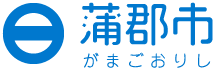 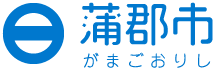 ◆この契約については、蒲郡市公契約条例に基づき、受注者等から「労働環境報告書」が提出されています。具体的には、次に定める公契約の受注者及び下請負者から「労働環境報告書」の提出を求め、労働者等がその内容を確認できるよう業務場所等に掲示、又は労働者等に書面を配布してもらいます。◆労働環境報告書の内容に関するお問い合わせは、蒲郡市総務部契約検査課まで。また、労働問題に関するご相談は下記の機関にお申出ください。＜労働相談窓口＞愛知県労働局豊橋労働基準監督署内　豊橋総合労働相談コーナー豊橋市大国町111（豊橋地方合同庁舎６階）　☎　0532-81-0390